§6201.  DefinitionsFor the purposes of this chapter, the following terms have the following meanings.  [PL 2023, c. 199, §1 (NEW).]1.  Law enforcement officer.  "Law enforcement officer" has the same meaning as in Title 25, section 2801‑A, subsection 5.[PL 2023, c. 199, §1 (NEW).]2.  Person responsible for the minor.  "Person responsible for the minor" has the same meaning as "person responsible for the child" as defined in Title 22, section 4002, subsection 9.[PL 2023, c. 199, §1 (NEW).]3.  Reported sexual assault.  "Reported sexual assault" means, with respect to a sexual assault survivor who is an adult, a crime described in subsection 5, paragraph A or, with respect to a sexual assault survivor who is a child, a crime described in subsection 5, paragraph B.[PL 2023, c. 199, §1 (NEW).]4.  Sexual assault counselor.  "Sexual assault counselor" has the same meaning as in Title 16, section 53‑A, subsection 1, paragraph B.[PL 2023, c. 199, §1 (NEW).]5.  Sexual assault survivor.  "Sexual assault survivor" or "survivor" means:A.  An adult who reports that the adult is a victim of a crime defined in:(1)  Title 17‑A, chapter 11;(2)  Title 17‑A, section 511‑A; or(3)  Title 17‑A, section 852 or 853; or  [PL 2023, c. 199, §1 (NEW).]B.  A minor who is reported by the minor or by a person responsible for the minor to be a victim of a crime defined in:(1)  Title 17‑A, chapter 11;(2)  Title 17‑A, section 511‑A;(3)  Title 17‑A, section 852 or 853; or(4)  Title 17‑A, section 282 or 283.  [PL 2023, c. 199, §1 (NEW).][PL 2023, c. 199, §1 (NEW).]SECTION HISTORYPL 2023, c. 199, §1 (NEW). The State of Maine claims a copyright in its codified statutes. If you intend to republish this material, we require that you include the following disclaimer in your publication:All copyrights and other rights to statutory text are reserved by the State of Maine. The text included in this publication reflects changes made through the First Regular and First Special Session of the 131st Maine Legislature and is current through November 1. 2023
                    . The text is subject to change without notice. It is a version that has not been officially certified by the Secretary of State. Refer to the Maine Revised Statutes Annotated and supplements for certified text.
                The Office of the Revisor of Statutes also requests that you send us one copy of any statutory publication you may produce. Our goal is not to restrict publishing activity, but to keep track of who is publishing what, to identify any needless duplication and to preserve the State's copyright rights.PLEASE NOTE: The Revisor's Office cannot perform research for or provide legal advice or interpretation of Maine law to the public. If you need legal assistance, please contact a qualified attorney.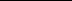 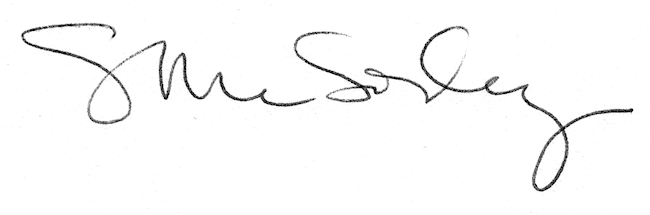 